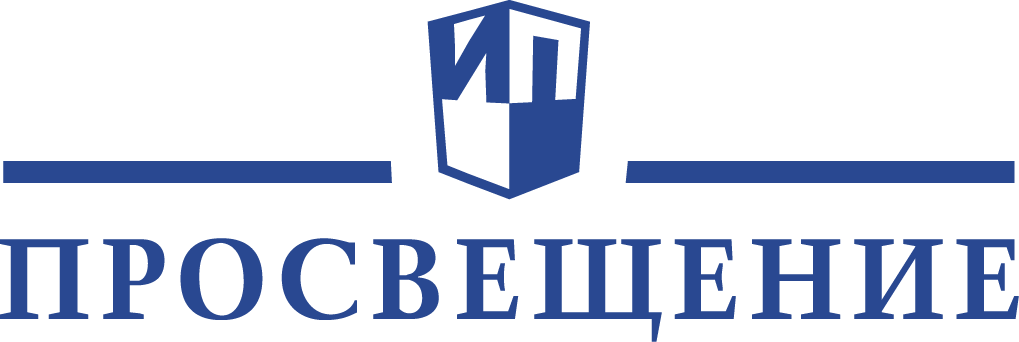 Уважаемые коллеги!Приглашаем вас на вебинары для учителей, методистов, воспитателей,  психологов, преподавателей, студентов, руководителей образовательных организаций, а также родителей. Каждого участника вебинара ждет именной сертификат в электронном виде.Расписание вебинаров на 6 апреля–10 апреля 2020 г.06.04.2020 9:30–10:30 Физика Учебники и учебные пособия по физике для средней школы. Литвинов Олег Андреевич, ведущий методист издательства «Просвещение»  Ссылка для участия: https://events.webinar.ru/12290983/317869306.04.2020 14:30–15:30 Русский язык Русский язык и литература. Русский родной язык и русская родная литература. Актуальные вопросы преподавания. Крюкова Галина Васильевна, ведущий методист издательства «Просвещение» Ссылка для участия: https://events.webinar.ru/12290983/348090507.04.2020 9:30–10:30 Биология, экология, естествознание Инновационные отечественные цифровые образовательные технологии по формированию здоровых привычек у учеников  в современной школе. Часть 4 Пеньков Александр Михайлович, автор пособия «Практикум. Траектория личного качества жизни. 8-9 классы» издательства «Просвещение»  Ссылка для участия: https://events.webinar.ru/12290983/335576707.04.2020 16:30–17:30 Русский язык и литература Функциональная грамотность для реальной жизни. Как улучшить свою жизнь с помощью русского языка Фёдоров Виктор Викторович, методист Городского методического центра Департамента образования города Москвы Ссылка для участия: https://events.webinar.ru/12290983/343213109.04.2020 16:30–17:30 Физика Вопросы естественно-научной грамотности на ВПР. Как отработать на уроке? Литвинов Олег Андреевич, ведущий методист издательства «Просвещение»  Ссылка для участия: https://events.webinar.ru/12290983/343225910.04.2020 11:30–12:30 Изобразительное искусство Портрет: алгоритм изображения. УМК «Изобразительное искусство» под редакцией Т.Я. Шпикаловой издательства «Просвещение»   Максимова Наталья Вячеславовна,  методист издательства «Просвещение»  Ссылка для участия: https://events.webinar.ru/12290983/337758510.04.2020 14:30–15:30 Физика Индивидуальный проект. Новый предмет в школьном курсе Литвинов Олег Андреевич, ведущий методист издательства «Просвещение»  Ссылка для участия: https://events.webinar.ru/12290983/3432373